Медетбекова А.Т., учитель истории высшей категорииКГУ школа-лицей №28 им.М.Маметовой, г.Алматы, Медеуский районпредметИстория Казахстанакласс9 классссылкиучебник, пособие, презентация, карта, интернет, дидактический материал, карточки, календарные планытемаСоциальная политика республики КазахстанЦели и задачи урокаЦель: знакомство с процессом формирование социальной системы  в Республике Казахстан.Задачи: - создать условия для отработки навыков конкретизации и классификации информации, выделения главного и определения значения исторического события;- создать условия для усвоения и понимания социального положения в Казахстане;- способствовать формированию научного мировоззрения и исторического мышления, развитию мыслительных умений и навыков, а так же оперативности мышления.ключевые идеиСоздание условий для развития сохранных функций; формирование положительной мотивации к обучению; повышения уровня общего развития, выполнение пробелов предшествующего развития и обучения; коррекция отклонений в развитии познавательной и эмоционально-личностной сферы. ресурсы учащихсямаркеры, ватман, карандаши, учебник, интернет, атласы, дополнительный материалпоследующее заданиеТерминология по теме, заполнить таблицувремявид работыроль учителядействие учеников1 мин.Организационный момент- дисциплина- готовность к уроку- отсутствующие- запись темы урока, отметить отсутствующих- демонстрация готовности к уроку, самодисциплина- староста сообщает об отсутствующих5 мин.Проверка домашнего задания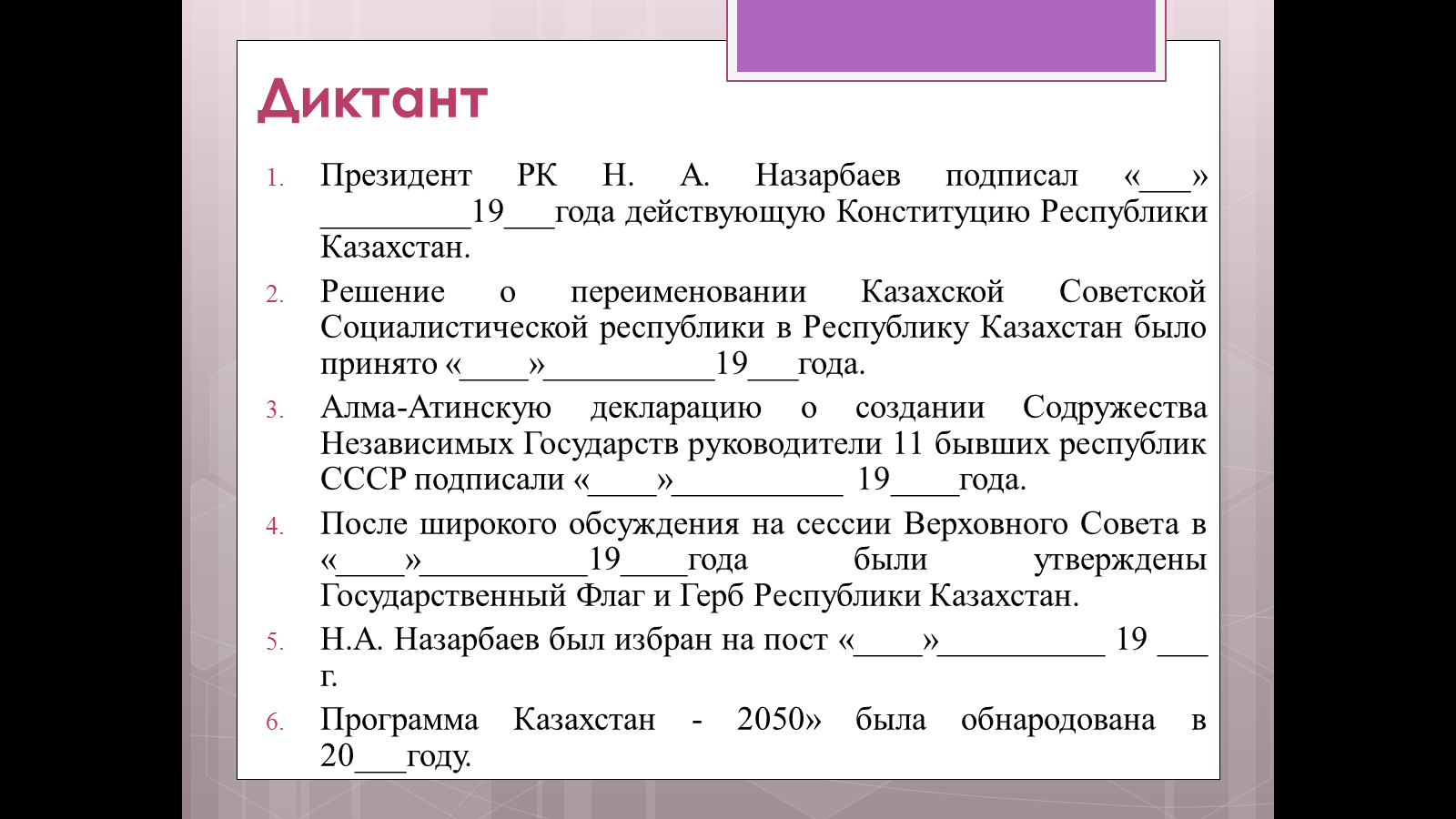 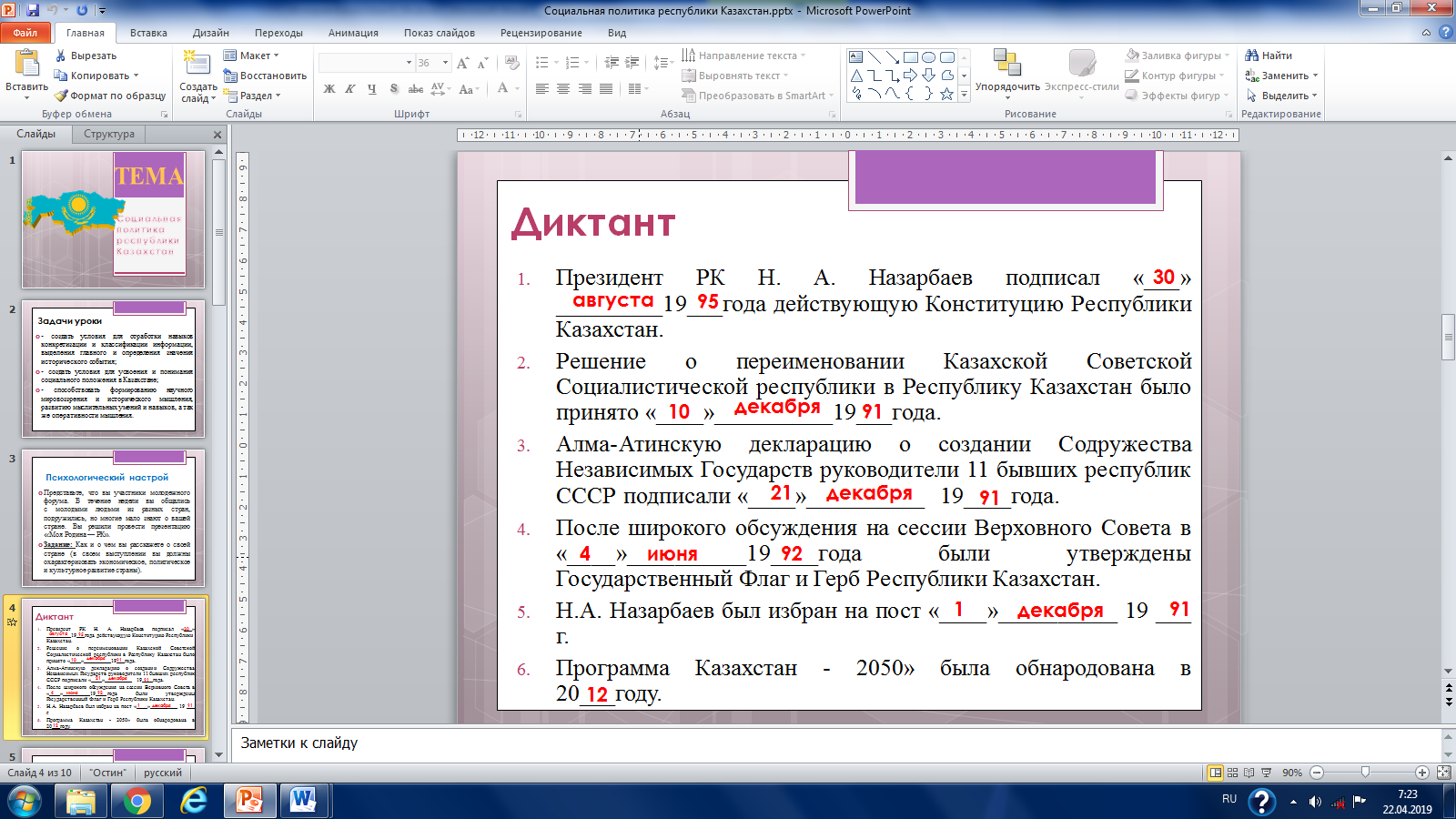 Цель: подготовка к ВОУДВыполняют и сдают учителю1-2 балла – «2»3-4 балла – «3»5 баллов – «4»6 баллов – «5»5 мин.Психологический настройПредставьте, что вы участники молодежного форума. В течение недели вы общались с молодыми людьми из разных стран, подружились, но многие мало знают о вашей стране. Вы решили провести презентацию «Моя Родина — РК».Задание: Как и о чем вы расскажете о своей стране (в своем выступлении вы должны охарактеризовать экономическое, политическое и культурное развитие страны).Цель: Выход на тему, постановка целейРассказывают о своей стране15 мин. Введение в тему Работа в группахЛекция (учитель):Два важных события тех лет — введение национальной валюты и завершение процесса приватизации — изменили не только экономику, но и социально-психологический облик жителей республики. Коренные преобразования в обществе вызвали определенные трудности. Вследствие этих и многих других факторов уровень жизни населения резко ухудшился.В 1997 г. по индексу человеческого развития, представленного Организацией Объединенных Наций, Казахстан находился на 93 месте среди 174 стран мира, а среди республик бывшего СССР — на 7 месте.По показателям данного расчета, за 1990—1995 гг. средняя продолжительность жизни казахстанцев сократилась на 4,7 года, число получающих образование уменьшилось на 30%, национальный доход на душу населения сократился в 7 раз, и в 1995 г. наша страна по этому показателю оказалась на 129 месте.По оценкам официальных экспертов, к концу 1997 г. больше половины жителей республики проживали за чертой бедности. Среди населения начали распространяться социальные болезни. Загрязнение окружающей среды и ухудшение социально-бытовых условий привели к росту сердечно-сосудистых и кожных заболеваний, рака и заболеваний нервной системы. Число больных туберкулезом превысило обычные нормы. Увеличилась детская смертность. Среди молодежи значительно вырос процент не годных к воинской службе по состоянию здоровья.Еще одно негативное явление, появившееся в жизни общества в последние годы, — рост безработицы. Количество безработных, временно безработных или «находящихся в вынужденном отпуске» невозможно было уже точно определить. Все это вызывало недовольство граждан. Оно выражалось в массовых демонстрациях, пикетах, голодовках. Особенно ярко это отразилось в городах Кентау, Жанатас, Шымкент, Тараз.2. Работа со словарем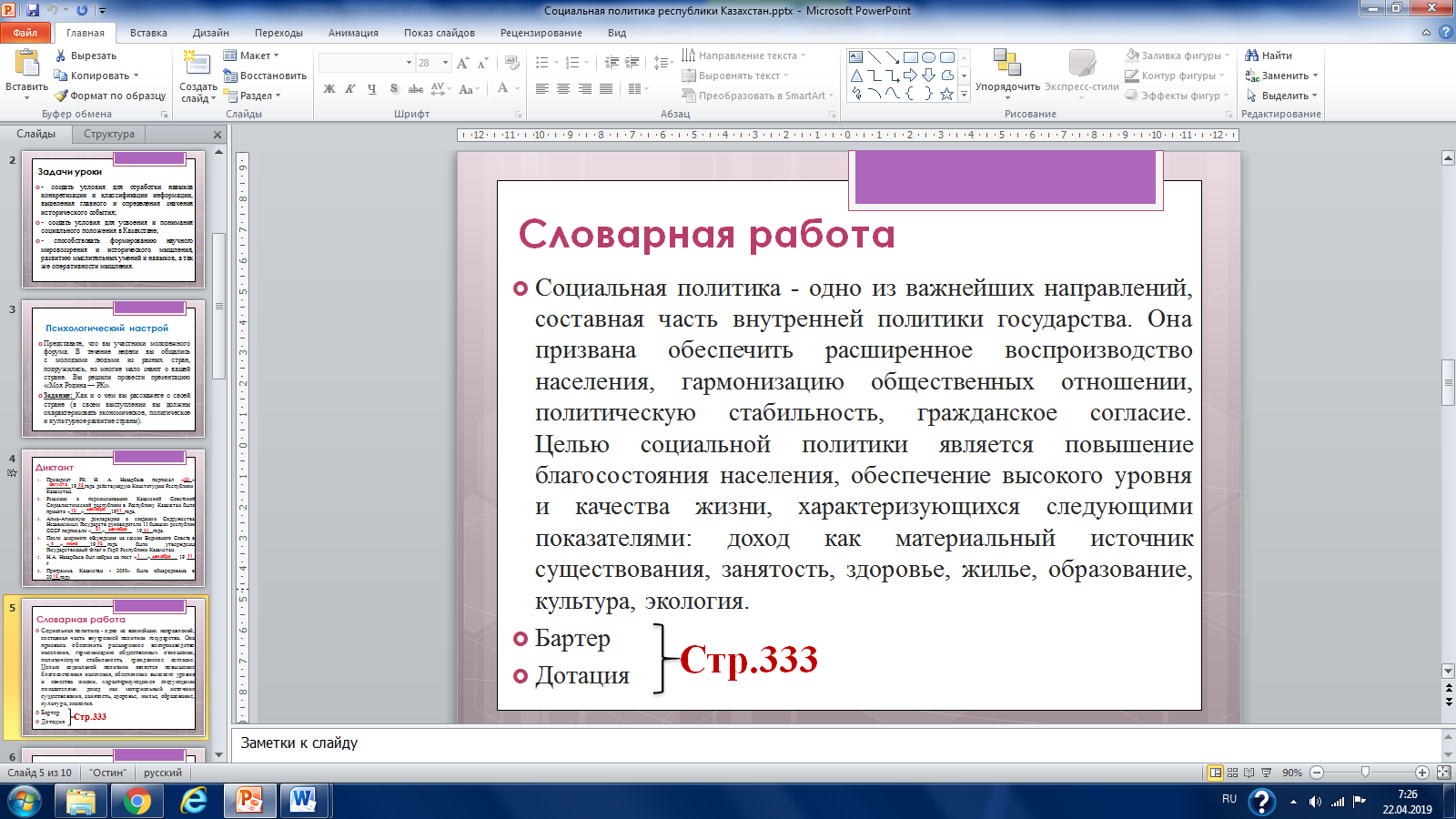 3. Работа в группах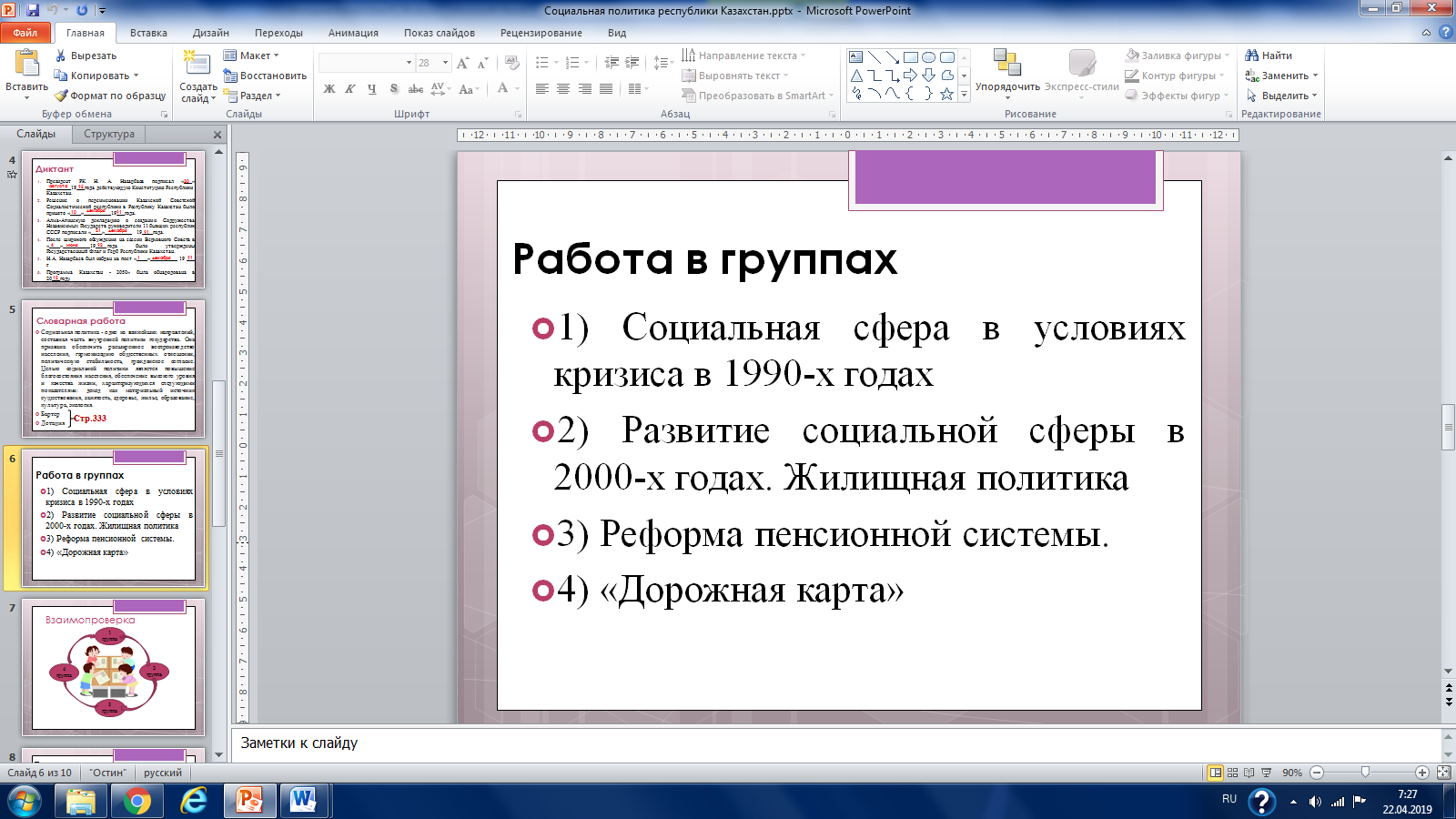 Записывают тему в тетрадьОзвучивают цели и задачи, пытаются назвать как будут их добиваться, записывают термины.- выбор карточки, деление, группировка, рассадка- получение ресурсов- Подписывают работу, распределяют ролиРаботают над созданием постера по заданным параметрам по параграфу и дополнительному материалу- подготовить ответ на вопрос, составить кластер (схему), ответ аргументировать. 6 мин.Защита проектовВыступление групп 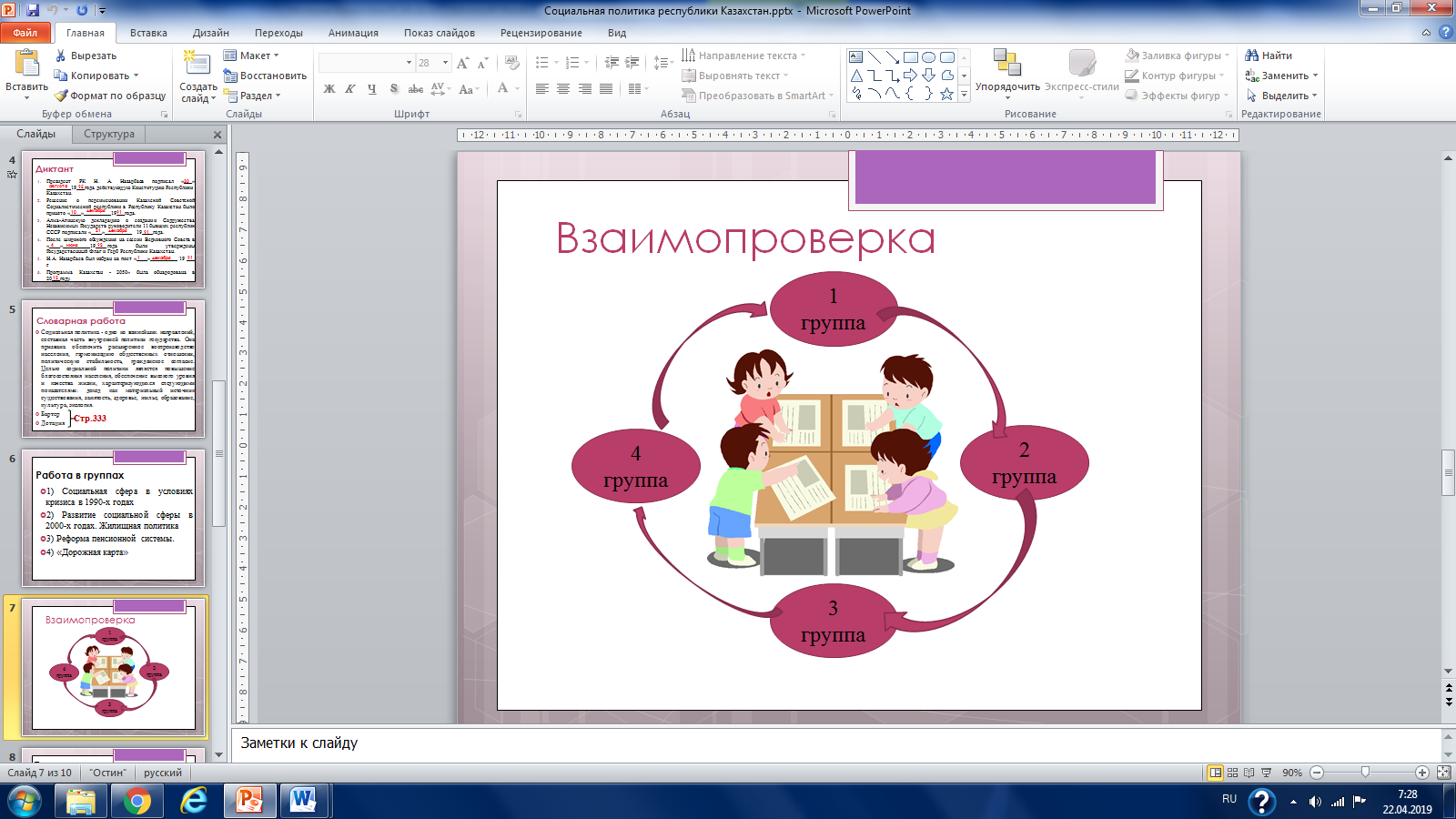 Слушают и дают оценку5 мин.Подведение итогов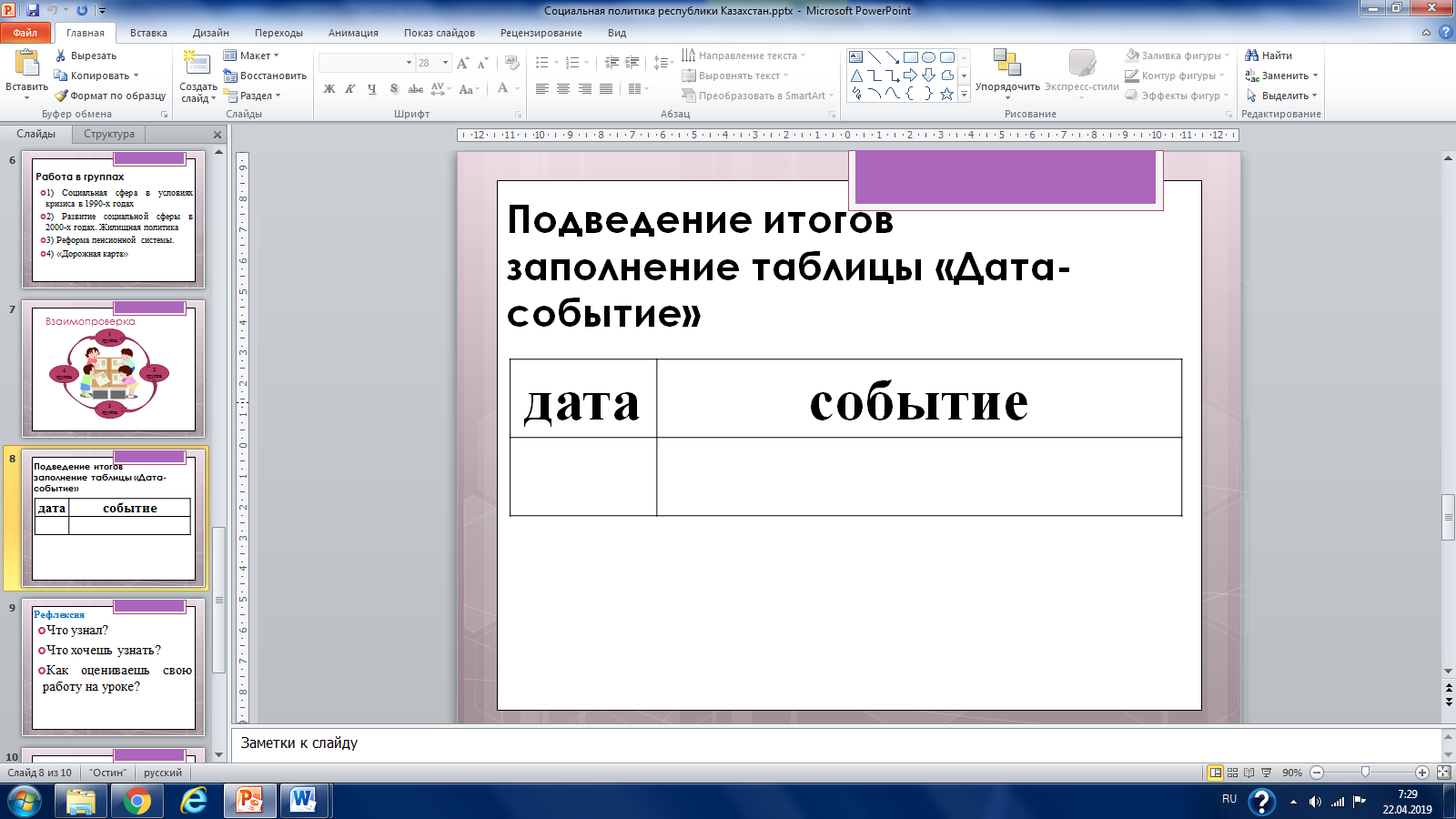 Заполняют таблицу, анализируют1 мин.ОцениваниеДомашнее заданиеПараграф 57 читать, пересказывать, учить определения и даты, написать эссе «Каким я вижу Казахстан в будущем» - 10 конкретных шагов.- записывают домашнее задание в дневник1мин.РефлексияПродолжи фразуЧто узнал? Что хочешь узнать? Как оцениваешь свою работу на уроке? 